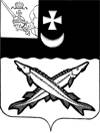 КОНТРОЛЬНО-СЧЕТНАЯ КОМИССИЯ БЕЛОЗЕРСКОГО МУНИЦИПАЛЬНОГО ОКРУГАВОЛОГОДСКОЙ ОБЛАСТИ161200, Вологодская область, г. Белозерск, ул. Фрунзе, д.35,оф.32тел. (81756)  2-32-54,  факс (81756) 2-32-54,   e-mail: krk@belozer.ruЗАКЛЮЧЕНИЕфинансово-экономической экспертизы на проект постановления администрации Белозерского муниципального округа«О внесении изменений в постановление администрации района от 28.12.2022 № 505»27 сентября  2023 годаЭкспертиза проекта проведена на основании  пункта 9.1 статьи 9 Положения о контрольно-счетной комиссии Белозерского муниципального округа Вологодской области, утвержденного решением Представительного Собрания Белозерского муниципального округа от 12.10.2022 № 19, пункта 1.6 плана работы контрольно-счетной комиссии Белозерского муниципального округа на 2023 год.Цель финансово-экономической экспертизы: определение соответствия положений, изложенных в проекте  муниципальной программы (далее - Программа), действующим нормативным правовым актам Российской Федерации, субъекта Российской Федерации и муниципального образования; оценка экономической обоснованности и достоверности объема ресурсного обеспечения муниципальной программы «Управление муниципальными финансами Белозерского муниципального округа  на 2023-2027 годы», возможности достижения поставленных целей при запланированном объеме средств. Предмет финансово-экономической экспертизы: проект постановления администрации Белозерского муниципального округа о внесении изменений в муниципальную программу «Управление муниципальными финансами Белозерского муниципального округа  на 2023-2027 годы».Сроки проведения: с 27.09.2023  по 27.09.2023Правовое обоснование финансово-экономической экспертизы:При подготовке заключения финансово-экономической экспертизы проекта  постановления о внесении изменений в Программу использованы  Порядок разработки, реализации и оценки эффективности муниципальных программ Белозерского муниципального округа Вологодской области (далее – Порядок), утвержденный постановлением администрации Белозерского муниципального округа от 25.04.2023 № 519.Для проведения мероприятия   представлены следующие материалы:проект постановления администрации округа о внесении изменений в  муниципальную программу «Управление муниципальными финансами Белозерского муниципального округа  на 2023-2027 годы»;копия листа согласования проекта с результатами согласования. В результате экспертизы  установлено:Проект постановления предусматривает внесение изменений муниципальную программу «Управление муниципальными финансами Белозерского муниципального округа  на 2023-2027 годы», утвержденную  постановлением администрации  Белозерского муниципального района  от 28.12.2022 № 505.1. Проектом постановления предлагается внести изменения в паспорт Программы, увеличив объем бюджетных ассигнований на 2023 год на сумму 16,3 тыс. рублей за счет средств бюджета округа. Таким образом, объем финансирования Программы составит в целом 145 931,8 тыс. рублей, в том числе по годам реализации:2023 год – 27 308,3 тыс. рублей (с увеличением на  16,3 тыс. рублей), из них:средства  бюджета округа  – 27 308,3 тыс. рублей (с увеличением на 16,3 тыс. рублей);средства областного бюджета -0,0 тыс. рублей.2024 год –  28 784,1 тыс. рублей, из них:средства бюджета округа -28 784,1 тыс. рублей;средства областного бюджета –0,0 тыс. рублей. 2025 год –  29 839,4 тыс. рублей, из них:средства бюджета округа – 29 839,4 тыс. рублей;средства областного бюджета – 0,0 тыс. рублей. 2026 год – 30 000,0 тыс. рублей, из них:средства бюджета округа – 30 000,0 тыс. рублей;средства областного бюджета – 0,0 тыс. рублей. 2027 год –30 000,0 тыс. рублей, из них:средства бюджета округа – 30 000,0 тыс. рублей;средства областного бюджета – 0,0 тыс. рублей. 2.Аналогичные изменения предлагается внести в:- приложение 3 «Ресурсное обеспечение муниципальной программы за счет средств бюджета округа» и приложение 4 «Прогнозная (справочная) оценка расходов областного бюджета и бюджета округа на реализацию целей муниципальной программы», изложив их в новой редакции. - приложение 7 «Подпрограмма «Обеспечение реализации муниципальной программы «Управление муниципальными финансами Белозерского муниципального округа на 2023-2027 годы» (далее – Подпрограмма 3) к муниципальной программе.В новой редакции предлагается изложить Приложение  9  «План реализации муниципальной программы» Проектом постановления изменения в целевые показатели (индикаторы) не предусматриваются.3.Проектом постановления предлагается установить объем финансирования на 2023 год по подпрограмме 3 «Обеспечение реализации муниципальной программы «Управление муниципальными финансами Белозерского муниципального округа на 2023-2027 годы в сумме 27 268,3 тыс. рублей (с уменьшением на 16,3 тыс. рублей), в том числе:- сократить объем бюджетных ассигнований на 60,0 тыс. рублей по мероприятию 3.2. «Обеспечение деятельности МКУ «Централизованная бухгалтерия»;- увеличить объем бюджетных ассигнований на 43,7 тыс. рублей по мероприятию 3.1. Обеспечение деятельности финансового управления администрации Белозерского муниципального округа, как ответственного исполнителя муниципальной программы, организация и осуществление контроля за соблюдением законодательства Российской Федерации при использовании средств бюджета округа, а также материальных ценностей, находящихся в собственности округа».4.В ходе проведения экспертизы проекта постановления администрации округа установлено несоответствие наименования мероприятия 2 подпрограммы 3, указанного в приложении 9 «План реализации муниципальной программы» к Программе, наименованию данного мероприятия в  приложении 6 «Распределение средств на реализацию муниципальных программ на 2023 год и плановый период 2024 и 2025 годов» к решению Представительного Собрания округа от 26.12.2022 № 103 «О бюджете округа на 2023 год и плановый период 2024 и 2025 годов» (в редакции от 26.09.2023) , а именно:5.В ходе проведения экспертизы проекта постановления администрации округа установлено несоответствие наименования подпрограммы 4, указанного в приложении 9 «План реализации муниципальной программы» к Программе, наименованию данной подпрограммы в  приложении 6 «Распределение средств на реализацию муниципальных программ на 2023 год и плановый период 2024 и 2025 годов» к решению Представительного Собрания округа от 26.12.2022 № 103 «О бюджете округа на 2023 год и плановый период 2024 и 2025 годов» (в редакции от 26.09.2023) , а именно:6. В приложении 9 «План реализации муниципальной программы» к Программе неверно указана  должность ответственного исполнителя.Следует указать – С.В. Хансен, заместитель главы округа, начальник финансового управления администрации округа.Выводы по результатам экспертизы:1.Проект постановления администрации округа о внесении изменений  в постановление администрации района от 28.12.2022 № 505 в целом соответствует требованиям  бюджетного законодательства, однако, содержит недостатки, которые необходимо устранить.Предложения: 1.Исправить наименование должности ответственного исполнителя Программы в приложении 9 «План реализации муниципальной программы» к Программе	2.Устранить несоответствие наименования мероприятия 2 подпрограммы 3, указанного в приложении 9 «План реализации муниципальной программы» к Программе, наименованию данного мероприятия в  приложении 6 «Распределение средств на реализацию муниципальных программ на 2023 год и плановый период 2024 и 2025 годов» к решению Представительного Собрания округа от 26.12.2022 № 103 «О бюджете округа на 2023 год и плановый период 2024 и 2025 годов» (в редакции от 26.09.2023).	3.Устранить несоответствие наименования подпрограммы 4, указанного в приложении 9 «План реализации муниципальной программы» к Программе, наименованию данной подпрограммы в  приложении 6 «Распределение средств на реализацию муниципальных программ на 2023 год и плановый период 2024 и 2025 годов» к решению Представительного Собрания округа от 26.12.2022 № 103 «О бюджете округа на 2023 год и плановый период 2024 и 2025 годов» (в редакции от 26.09.2023) Председатель контрольно-счетной комиссии округа                                                                           Н.С.Фредериксен          Приложение 9 «План реализации муниципальной программы» к ПрограммеПриложение 6 «Распределение средств на реализацию муниципальных программ на 2023 год и плановый период 2024 и 2025 годов» к решению Представительного Собрания округа от 26.12.2022 № 103 «О бюджете округа на 2023 год и плановый период 2024 и 2025 годов» (в редакции от 26.09.2023)Обеспечение деятельности МКУ «Централизованная бухгалтерия»Обеспечение деятельности подведомственного учреждения МКУ «Централизованная бухгалтерия»Приложение 9 «План реализации муниципальной программы» к ПрограммеПриложение 6 «Распределение средств на реализацию муниципальных программ на 2023 год и плановый период 2024 и 2025 годов» к решению Представительного Собрания округа от 26.12.2022 № 103 «О бюджете округа на 2023 год и плановый период 2024 и 2025 годов» (в редакции от 26.09.2023)Повышение финансовой грамотности населения округаПовышение финансовой грамотности населения района